Творчество на уроках словесностиОдной из основных особенностей современного урока является использование информационных и коммуникационных технологий (ИКТ). Уроки больше не ограничиваются классными стенами, благодаря ИКТ ученики имеют доступ к широкому спектру материалов и ресурсов в сети Интернет, что позволяет им расширить свои знания и развить навыки самостоятельного обучения. Однако современному учителю не стоит забывать и о творческом процессе. Именно искусство помогает мне прививать интерес к урокам словесности и добиваться больших результатов. Кисть, музыка, слово – всё это оказывает неоценимую помощь на уроках литературы и развития речи. Главное – не расценивать искусство как способ просто представить, вообразить. Не стоит к этому подходить прагматически, ведь цель искусства заключена в формировании и развитии способностей людей преобразовывать окружающий мир и самих себя по канонам гармонии и красоты. Поэтому важно не только показывать, демонстрировать, давать слушать, учить сопоставлять, но и создавать сам процесс творчества. Творческие задания на уроках словесности способствуют быстрому запоминанию.  Например, с помощью цвета можно создавать различные ассоциации. Так, изучая поэтов, девятиклассники подбирают цвета, которые могли бы что-то «рассказать» об авторе. Г.Р.Державина мы обозначили коричневым цветом, что, по мнению большинства, указывает на строгость не только в его характере, но и в творчестве, а А.С.Пушкина – красным, что характеризует его как яркую личность. Такие ассоциации позволяют лучше запомнить основную информацию, так как зрительное восприятие у детей всех возрастов развито гораздо лучше слухового.  При знакомстве с биографией авторов предлагаю конспекты заменить небольшой, но информативной творческой работой. С учащимися 5-7 классов мы создаём двусторонние картонные карточки–визитки, которые заменяют длинный и, как правило, тяжело запоминающийся текст. Цвет и дизайн визитки подбираем путём тщательного изучения биографии автора, чтобы создать ассоциацию, связанную с его творческой личностью. Такие карточки храним в специальном кармане, сделанном самостоятельно в тетради по литературе. Одним из любимых творческих заданий на уроках литературы в 5-6 классах стал «визуальный пересказ текста». Для этого ученики должны разделиться на группы и создать иллюстрацию для определенного фрагмента текста. После небольшого монтажа иллюстрации с цитатами из текста превращаются в мультимедийную презентацию, которая к следующему уроку становится опорным материалом для пересказа. Не менее увлекательным занятием на уроках литературы является «визуальный конспект». Такое задание с удовольствием выполняют и старшеклассники. Например, литературные жанры мы представляем в виде дерева (рис.1). Вспоминая всех женщин Печорина, рисуем «разбитое» сердце (рис.2).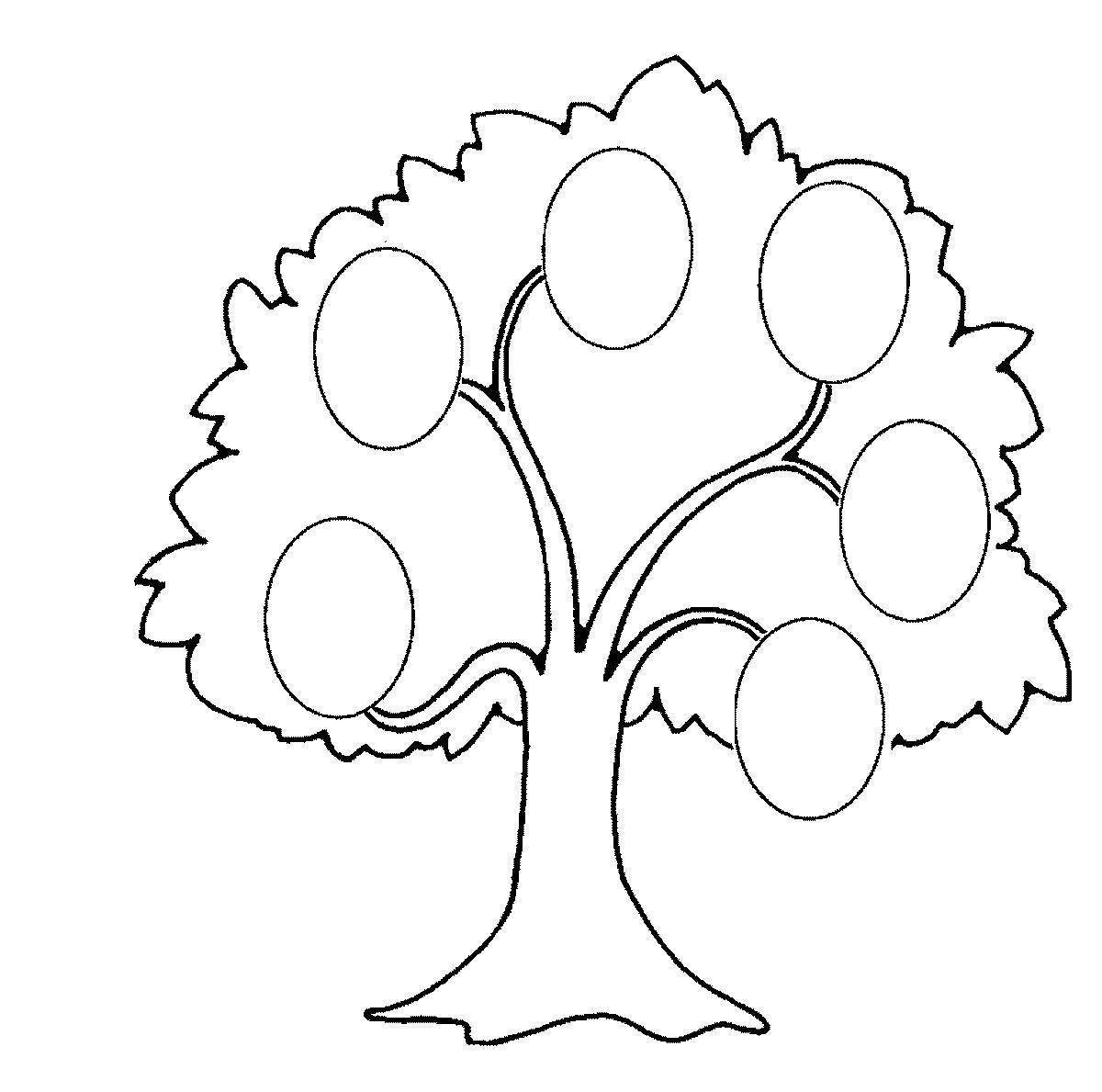 Рис.1. Жанры лирики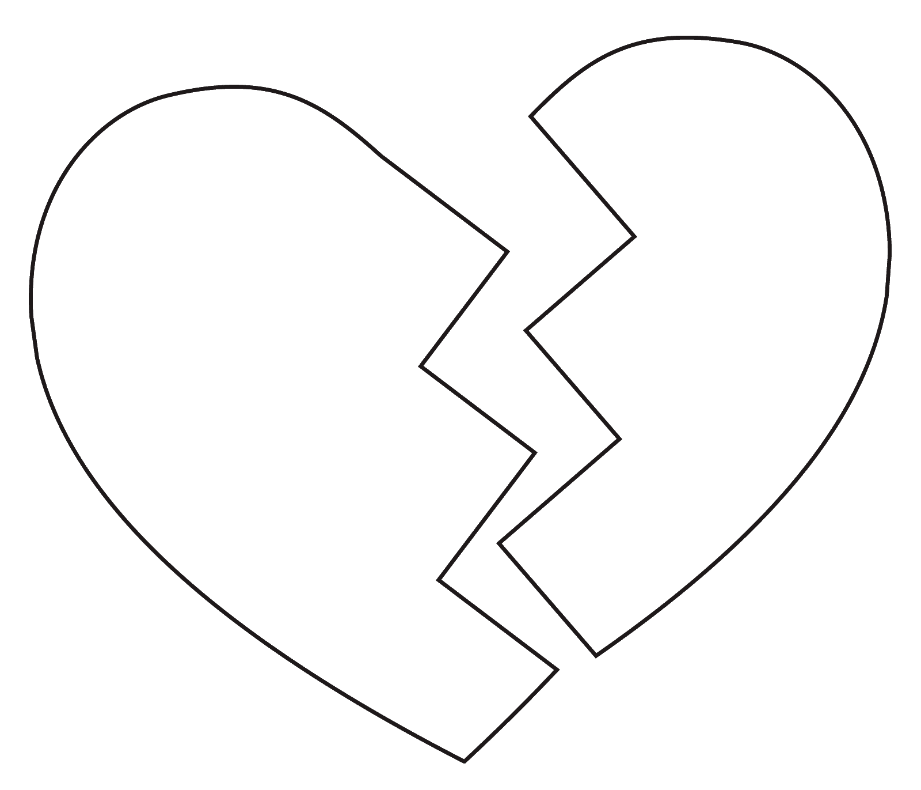 Рис. 2. Женщины Г. ПечоринаНеоднократно изобразительное искусство способствовало развитию речи. Краски и кисти помогают выразить своё понимание какой-либо темы, но всегда требую и обосновать своё творческое решение словом. А это настоящее комплексное словесно-изобразительное сочинение! О словесно-изобразительном сочинении многие слышали неоднократно, но, по моему мнению, такая работа не утратила своей эффективности в рамках современного урока. Ученикам предлагаю изобразить не только конкретные образы, но и просто цветовые сочетания. Главное – уметь аргументировать своё решение. Музыка также давно стала частью уроков развития речи, она содействует развитию творческих процессов обучающихся, воспитывает чувство прекрасного, позволяет глубже погрузиться в тему. Так, на уроке литературы в рамках целеполагания можно включать музыкальные композиции классиков с просьбой написать небольшое сочинение, которое передало бы содержание услышанного. Подобные сочинения являются чрезвычайно продуктивными, они не только формируют речевую компетенцию и эстетический вкус, но и способствуют созданию необходимого настроения. Так, стоит заключить, что творчество на уроках словесности способствует росту уверенности в себе обучающихся, запоминанию, развитию креативного мышления и отдыху от напряженной и утомляющей умственной работы. Порой оно открывает нам неведомый мир, становится компасом, который не только указывает на правильный путь, но и способствует более глубокому осмыслению изученного. 